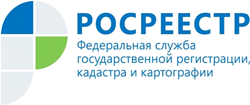 Управление Росреестра по Республике АдыгеяРЕШЕНИЯ ГОСУДАРСТВЕННЫХ РЕГИСТРАТОРОВ ПРАВ В ЧАСТИ ОСУЩЕСТВЛЕНИЯ ГОСУДАРСТВЕННОГО КАДАСТРОВОГО УЧЕТА (ИЛИ ГОСУДАРСТВЕННОГО КАДАСТРОВОГО УЧЕТА И ГОСУДАРСТВЕННОЙ РЕГИСТРАЦИИ ПРАВ) МОЖНО ОБЖАЛОВАТЬ В АПЕЛЛЯЦИОННОЙ КОМИССИИ ПРИ УПРАВЛЕНИИ РОСРЕЕСТРА ПО РЕСПУБЛИКЕ АДЫГЕЯС апреля 2017 года в нашей республике работает Апелляционная комиссия под председательством заместителя руководителя Управления Росреестра по Республике Адыгея. В нее также входят представители Кадастровой палаты и представители национального объединения саморегулируемых организаций кадастровых инженеров.«Апелляционная комиссия – это относительно новый орган, помогающий гражданам в досудебном порядке обжаловать решения государственных регистраторов о приостановлении государственного кадастрового учета (о приостановлении государственного кадастрового учета и государственной регистрации прав). Например, при создании объекта капитального строительства или образовании земельного участка» - подчеркнула руководитель Управления Никифорова М.И.За время функционирования в апелляционную комиссию поступило 25 заявлений, большая часть которых отклонена в связи с законностью доводов государственных регистраторов.Исходя из данных за прошлый год, можно отметить, что наиболее часто встречающимися причинами приостановлений являются недочеты в межевых и технических планах, подготовленных кадастровыми инженерами, пересечение границ смежных земельных участков, несоответствие построенных объектов градостроительным нормам, т.д.Федеральным законом от 13.07.2015 № 218-ФЗ «О государственной регистрации недвижимости»  предусмотрен срок для исправления недостатков – 3 месяца. Именно на это время регистратор приостанавливает постановку на кадастровый учет объекта недвижимости, при этом заявителю направляется уведомление об этом с указанием причин приостановления и предложением их устранить. Если заявитель не успевает устранить выявленные нарушения, последний имеет право единожды написать заявление в Росреестр на продление срока устранения до 6 месяцев.В случае, если заявитель не согласен с решением государственного регистратора о приостановлении кадастрового учета, он имеет право в 30-дневный срок с момента вынесения такого решения обратиться в Апелляционную комиссию при Росреестре, для обжалования в досудебном порядке решения о приостановлении. Заявление об обжаловании решения о приостановлении могут быть представлены в форме документа на бумажном носителе (лично либо почтовым отправлением) по адресу: 385000 г. Майкоп, ул. Юннатов, 7-В, а также в электронной форме с использованием информационно-телекоммуникационных сетей общего пользования, в том числе сети «Интернет», включая единый портал.В Апелляционную комиссию могут обратиться заявитель или его представитель, кадастровый инженер, подготовивший необходимые для кадастрового учета документы, либо юридическое лицо, работником которого является кадастровый инженер.Апелляционная комиссия рассматривает заявление в течение тридцати дней с момента регистрации заявления. О принятом решении комиссия информирует заявителя в течение одного рабочего дня со дня принятия решения по указанному в заявлении адресу электронной почты. Процедура бесплатна.В случае удовлетворении заявления об обжаловании решения о приостановлении государственного кадастрового учета (решения о приостановлении государственного кадастрового учета и государственной регистрации прав) апелляционная комиссия в течение одного рабочего дня направляет решение в орган кадастрового учета. Если апелляционной комиссией будет вынесено решение об отклонении заявления об обжаловании решения о приостановлении, заинтересованное лицо может обратиться в суд.